Туристическая      компания      SOLEANS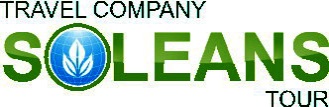 Москва, м Улица 1905 года, ул. Анатолия Живова 6, тел. (495) 232 32 25 / 978 15 17E – mail: soleans@sovintel.ru     www.soleanstour.ruPRICE LIST FOR THE MEDICAL PROGRAMS AND ACCOMMODATION Medical Check-up program (5 nights)Corner room (29 m2, no balcony, no view) – CHF 16’620.- on a single occupancy basis, CHF 16’120.- per person on a double occupancy basisStandard room (31 m2, with balcony & lake view) – CHF 18’070.- on a single occupancy basis, CHF 16’970.- per person on a double occupancy basisAlcove room (44 m2, with balcony, view to lake and mountains, very sunny and spacious)  - CHF 20’170.- on a single occupancy basis, CHF 18’975.- per person on a double occupancy basisJunior Suite (47 m2, separate sitting room, with balcony & lake view) – CHF 22’370.- on a single occupancy basis, CHF 20’170.- per person on a double occupancy basis PRAIRIE Suite  - CHF 24’870.- on a single occupancy basis, CHF 21’545.- per person on a double occupancy basisTSAR Suite /DELUXE Suite – CHF 28’770.- on a single occupancy basis, CHF 24’620.- per person on a double occupancy basisROYAL Suite  - CHF 33’070.- on a single occupancy basis, CHF 27’045.- per person on a double occupancy basisIMPERIAL Suite  - CHF 44’370.- on a single occupancy basis, CHF 33’920.- per person on a double occupancy basisRevitalization program (6 nights)Corner room – CHF 25’530.- on a single occupancy basis, CHF 24’930.- per person on a double occupancy basisStandard room – CHF 27'270.- on a single occupancy basis, CHF 25’950.- per person on a double occupancy basisAlcove room  - CHF 29'790.- on a single occupancy basis, CHF 28’140.- per person on a double occupancy basisJunior Suite – CHF 32'430.- on a single occupancy basis, CHF 29’790.- per person on a double occupancy basisPRAIRIE Suite - CHF 35’430.- on a single occupancy basis, CHF 31’440.- per person on a double occupancy basisTSAR Suite /DELUXE Suite – CHF 40’110.- on a single occupancy basis, CHF 35’130.- per person on a double occupancy basisROYAL Suite  - CHF 45’270.- on a single occupancy basis, CHF 38’040.- per person on a double occupancy basisIMPERIAL Suite  - CHF 58’830.- on a single occupancy basis, CHF 46’290.- per person on a double occupancy basisBeauty program (6 nights)Corner room – CHF 13’500.- on a single occupancy basis, CHF 12’900.- per person on a double occupancy basisStandard room – CHF 15’240.- on a single occupancy basis, CHF 13’920.- per person on a double occupancy basisAlcove room  - CHF 17’760.- on a single occupancy basis, CHF 16’110.- per person on a double occupancy basisJunior Suite – CHF 20’400.- on a single occupancy basis, CHF 17’760.- per person on a double occupancy basisPRAIRIE Suite – CHF 23’400.- on a single occupancy basis, CHF 19’410.- per person on a double occupancy basis TSAR Suite /DELUXE Suite – CHF 28’080.- on a single occupancy basis, CHF 23’100.- per person on a double occupancy basisROYAL Suite  - CHF 32’240.- on a single occupancy basis, CHF 26’010.- per person on a double occupancy basisIMPERIAL Suite  - CHF 46’800.- on a single occupancy basis, CHF 34’260.- per person on a double occupancy basisThe program should be combined with one of the SPA treatments package:Facial Brightening =>                    CHF 1’490.- (including one cellular brightening radiance facial treatment by Swiss Perfection, two high-tech redensifying facial treatments, two high-tech natural lifting facial treatments)Body Firming & smoothing =>       CHF 1’940.- (including one cellulite-control body treatment by Swiss Perfection, two high-tech contouring body treatments followed by two sessions of lymphatic drainages through pressotherapy, three high-tech remodelling body treatments followed by three sessions of cellular body photostimulation, one cellulite-control massage)Toning Face & Body =>                CHF 2’340.- (including One cellular exclusive lift concept facial treatment by Swiss Perfection, one cellular firming body treatment by Swiss Perfection, three high-tech natural lifting facial treatments followed by three cellular facial photostimulation sessions, two high-tech contouring body treatments followed by two lymphatic drainages through pressotherapy session )Purifying Face & Body =>             CHF 2’690.- (including, one cellular purifying control facial treatment by Swiss Perfection, one cellular detoxifying body treatment by Swiss Perfection, two high-tech redensifying facial treatments, five high-tech remodelling body treatments followed by five cellular body photostimulation sessions)Rejuvenating Face & Body =>        CHF 1’990.- (including one cellular hydrating rejuvenation facial treatment by Swiss Perfection, one cellular firming body treatment by Swiss Perfection, two high-tech redensifying facial treatments, two high-tech redensifying body treatments )Men Face & Body =>                   CHF 2’090.- ( including, one cellular back purity treatment by Swiss Perfection followed by one session of cellular body photostimulation, one cellular skin cleanse facial treatment by Swiss Perfection followed by one session of cellular facial photostimulation, five personal training sessions, three 60-minute high-touch treatments of your choice)Rebalancing program (6 nights)Corner room – CHF 17’320.- on a single occupancy basis, CHF 16’720.- per person on a double occupancy basisStandard room – CHF 19’060.- on a single occupancy basis, CHF 17’740.- per person on a double occupancy basisAlcove room  - CHF 21’580.- on a single occupancy basis, CHF 19’930.- per person on a double occupancy basisJunior Suite – CHF 24’220.- on a single occupancy basis, CHF 21’580.- per person on a double occupancy basisPRAIRIE Suite – CHF 27’220.- on a single occupancy basis, CHF 23’230.- per person on a double occupancy basisTSAR Suite /DELUXE Suite – CHF 31’900.- on a single occupancy basis, CHF 26’920.- per person on a double occupancy basisROYAL Suite  - CHF 37’060.- on a single occupancy basis, CHF 29’830.- per person on a double occupancy basisIMPERIAL Suite  - CHF 50’620.- on a single occupancy basis, CHF 38’080.- per person on a double occupancy basisWeight Management Program (13 nights) Corner room – CHF 32’950.- on a single occupancy basis, CHF 31’650.- per person on a double occupancy basisStandard room – CHF 36’720.- on a single occupancy basis, CHF 33’860.- per person on a double occupancy basisAlcove room  - CHF 42’180.- on a single occupancy basis, CHF 38’605.- per person on a double occupancy basisJunior Suite – CHF 47’900.- on a single occupancy basis, CHF 42’180.- per person on a double occupancy basisPRAIRIE Suite - CHF 54’400.- on a single occupancy basis, CHF 45’755.- per person on a double occupancy basisTSAR Suite /DELUXE Suite – CHF 64’540.- on a single occupancy basis, CHF 53’750.- per person on a double occupancy basisROYAL Suite  - CHF 75’720- on a single occupancy basis, CHF 60’055.- per person on a double occupancy basisIMPERIAL Suite  - CHF 105’100.- on a single occupancy basis, CHF 77’930.- per person on a double occupancy basisWeight Management Approach program (6 nights)Corner room – CHF 15’940.- on a single occupancy basis, CHF 15’340.- per person on a double occupancy basisStandard room – CHF 17’680.- on a single occupancy basis, CHF 16’360.- per person on a double occupancy basisAlcove room  - CHF 20’200.- on a single occupancy basis, CHF 18’550.- per person on a double occupancy basisJunior Suite – CHF 22’840.- on a single occupancy basis, CHF 20’200.- per person on a double occupancy basisPRAIRIE Suite - CHF 25’840.- on a single occupancy basis, CHF 21’850.- per person on a double occupancy basisTSAR Suite /DELUXE Suite – CHF 30’520.- on a single occupancy basis, CHF 25’540.- per person on a double occupancy basisROYAL Suite  - CHF 35’680- on a single occupancy basis, CHF 28’450.- per person on a double occupancy basisIMPERIAL Suite  - CHF 49’240.- on a single occupancy basis, CHF 36’700.- per person on a double occupancy basisBetter Mobility ProgramCorner room -  CHF 17’430.- on a single occupancy basis, CHF 16’830.- per person on a double occupancy basisStandard room – CHF 19’170.- on a single occupancy basis, CHF 17’850.- per person on a double occupancy basisAlcove room  - CHF 21’690.- on a single occupancy basis, CHF 20’040.- per person on a double occupancy basisJunior Suite – CHF 24’330.- on a single occupancy basis, CHF 21’690.- per person on a double occupancy basisPRAIRIE Suite - CHF 27’330.- on a single occupancy basis, CHF 23’340.- per person on a double occupancy basisTSAR Suite /DELUXE Suite – CHF 32’010.- on a single occupancy basis, CHF 27’030.- per person on a double occupancy basisROYAL Suite  - CHF 37’170- on a single occupancy basis, CHF 29’940.- per person on a double occupancy basisIMPERIAL Suite  - CHF 50’730.- on a single occupancy basis, CHF 38’190.- per person on a double occupancy basisBetter Sleep Program Corner room -  CHF 18’930.- on a single occupancy basis, CHF 18’330.- per person on a double occupancy basisStandard room – CHF 20’670.- on a single occupancy basis, CHF 19’350.- per person on a double occupancy basisAlcove room  - CHF 23’190.- on a single occupancy basis, CHF 21’540.- per person on a double occupancy basisJunior Suite – CHF 25’830.- on a single occupancy basis, CHF 23’190.- per person on a double occupancy basisPRAIRIE Suite - CHF 28’830.- on a single occupancy basis, CHF 24’840.- per person on a double occupancy basisTSAR Suite /DELUXE Suite – CHF 33’510.- on a single occupancy basis, CHF 28’530.- per person on a double occupancy basisROYAL Suite  - CHF 38’670.- on a single occupancy basis, CHF 31’440.- per person on a double occupancy basisIMPERIAL Suite  - CHF 52’230.- on a single occupancy basis, CHF 39’690.- per person on a double occupancy basisStop Smoking ProgramCorner room -  CHF 19’920.- on a single occupancy basis, CHF 19’320.- per person on a double occupancy basisStandard room – CHF 21’660.- on a single occupancy basis, CHF 20’340.- per person on a double occupancy basisAlcove room  - CHF 24’180.- on a single occupancy basis, CHF 22’530.- per person on a double occupancy basisJunior Suite – CHF 26’820.- on a single occupancy basis, CHF 25’830.- per person on a double occupancy basisPRAIRIE Suite - CHF 29’820.- on a single occupancy basis, CHF 24’840.- per person on a double occupancy basisTSAR Suite /DELUXE Suite – CHF 34’500.- on a single occupancy basis, CHF 29’520.- per person on a double occupancy basisROYAL Suite  - CHF 39’660.- on a single occupancy basis, CHF 32’430.- per person on a double occupancy basisIMPERIAL Suite  - CHF 53’220.- on a single occupancy basis, CHF 40’680.- per person on a double occupancy basisThe prices for the accommodation with full board if no specific program chosen. This price also includes the entry consultation with the attending physician:Corner room -  CHF 1’240.- per night on a single occupancy basis, CHF 1’140.- per night per person on a double occupancy basisStandard room – CHF 1’530.- per night on a single occupancy basis, CHF 1’310.- per night per person on a double occupancy basisAlcove room  - CHF 1’950.- per night on a single occupancy basis, CHF 1’675.- per night per person on a double occupancy basisJunior Suite – CHF 2’390.- per night on a single occupancy basis, CHF 1’950.- per night per person on a double occupancy basisPRAIRIE Suite  - CHF 2’890.- per night on a single occupancy basis, CHF 2’225.- per night per person on a double occupancy basisTSAR Suite /DELUXE Suite – CHF 3’670.- per night on a single occupancy basis, CHF 2’840.- per night per person on a double occupancy basisROYAL Suite - CHF 4’530.- per night on a single occupancy basis, CHF 3’325.- per night per person on a double occupancy basisIMPERIAL Suite  - CHF 6’790.- per night on a single occupancy basis, CHF 4’700.- per night per person on a double occupancy basisThe prices for children are as following:From 0-6 years => accommodation free of charge, meals “à la carte”From 7-12 years => CHF 350.- per night with full boardFrom 13-18 years => CHF 700.- per night with full boar